1.- Escribe el número que representa cada grupo.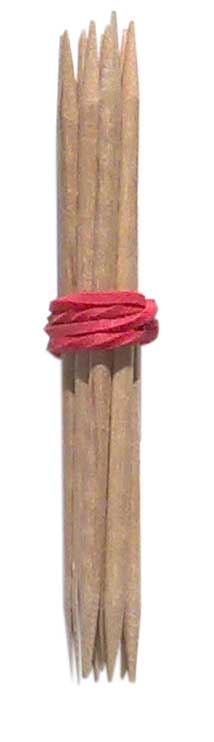 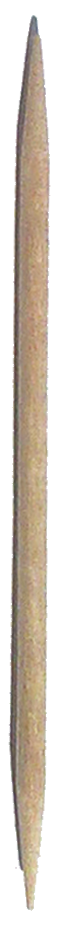 2.- Suma el total de palillos.             +   =            +   = 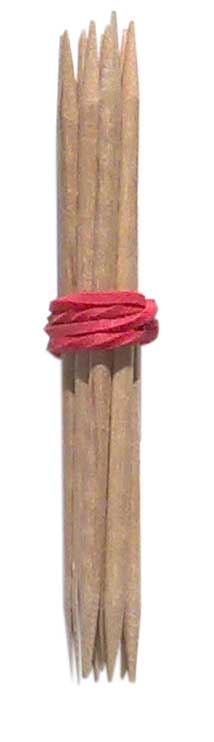                +   =              +   = 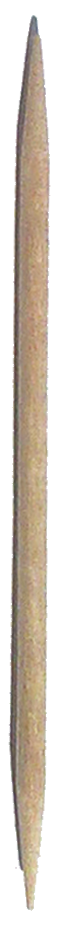 3.- Rodea todas los palillos para hacer todas las decenas que puedas formar.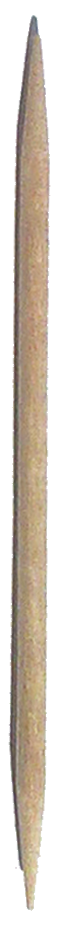 4.- Indica la cifra de las decenas y de las unidades en los siguientes números26 = _____ D y _____ U			B) 14 = _____ D y _____ UC)  30 = _____ D y _____ U		D) 42 = _____ D y _____ U5.- Indica el anterior y el posterior.				A) ____ < 12 < _____         	B)  ____ < 19 < _____        C)  ____ < 21 < _____         	D)  ____ < 30 < _____  6.- Escribe mayor >, menor <  o igual =    18        21	 21        30      25        15      20        10 + 107.- Colorea el mediano, rodea el pequeño y tacha el grande.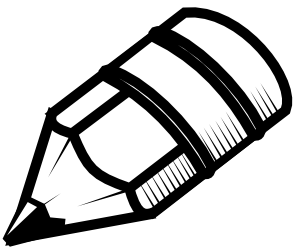 8.- Une cada figura con su nombre.	     Cuadrado		  círculo	      rectángulo       triángulo	 9.- Escribe el orden del vagón que va cargado de estos juguetes. 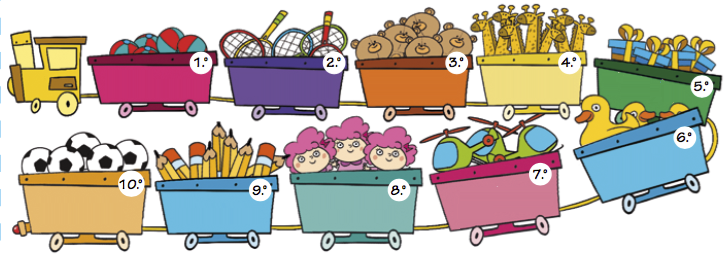 A.- Pelotas en el ________________	  B.- Ositos en el ____________________C.- Lápices en el ________________	  D.- Patos en el ____________________10.- En una frutero hay seis manzanas y ponemos tres manzanas más. ¿Cuántas manzanas hay ahora en el frutero?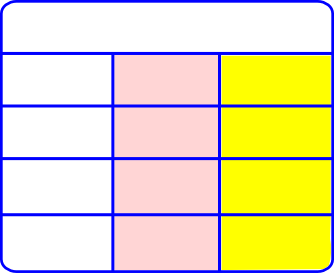 				 En el frutero hay: _______________________CONTENIDOS MATEMÁTICOS BÁSICOS PRIMER TRIMESTRE 1º PRIMARIACONTENIDOS MATEMÁTICOS BÁSICOS PRIMER TRIMESTRE 1º PRIMARIANOMBRE:                                                                                             FECHA: